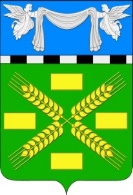 АДМИНИСТРАЦИЯ КОНОКОВСКОГО СЕЛЬСКОГО ПОСЕЛЕНИЯ УСПЕНСКОГО РАЙОНАПОСТАНОВЛЕНИЕс. КоноковоОб утверждении Порядка определения объема и условия предоставления муниципальным бюджетными автономным учреждениям субсидий на иные целиВ соответствии со статьей 78.1 Бюджетного кодекса Российской Федерации, Федеральным законом от 06.10.2003 № 131-ФЗ «Об общих принципах организации местного самоуправления в Российской Федерации», руководствуясь Уставом Коноковского сельского поселения Успенского района  постановляю:         1. Утвердить Порядок определения объема и условия предоставления муниципальным бюджетным и автономным учреждениям субсидий на иные цели из бюджета Коноковского сельского поселения Успенского района (приложение).          2. Разместить настоящее постановление в сети интернет администрации Коноковского сельского поселения Успенского района.3. Настоящее постановление вступает в силу с момента подписания и распространяется на правоотношения, возникшие с 01.01.2021.Контроль за выполнением настоящего постановления возложить на  заместителя  главы  Коноковского сельского поселения Успенского района Моргачеву Е.И.И.О. Главы Коноковского сельского поселения  администрации                                                            М.В.РабочийПриложение к постановлению администрацииКоноковского сельского поселенияот 21.05.2021 № 70Порядокопределения объема и условий предоставления муниципальным бюджетным и автономным учреждениям субсидий на иные целиОбщие положения1.1. Настоящий Порядок устанавливает правила  определения объема и условия предоставления муниципальным бюджетным и автономным учреждениям  (далее - учреждения) субсидии на иные цели из бюджета Коноковского сельского поселения Успенского района, не связанные с финансовым обеспечением выполнения учреждением муниципального задания  на оказание муниципальных услуг (выполнение работ) и осуществлением капитальных вложений в объекты капитального строительства муниципальной собственности или приобретение объектов недвижимого имущества в собственность (далее - субсидия).Право на получение субсидии имеют муниципальные бюджетные и автономные учреждения Коноковского сельского поселения Успенского района, которым предоставляются субсидии из бюджета Коноковского сельского поселения Успенского района.1.2. Субсидии предоставляются администрацией Коноковского сельского поселения Успенского района (далее – администрация) осуществляющей функции и полномочия учредителя муниципальных учреждений Коноковского сельского поселения Успенского района (далее – учредитель), при условии их направления на следующие цели:1) проведение мероприятий в рамках национального проекта (программы), федерального или регионального проекта (программы), что позволит связать цель и результат предоставления субсидии, как индикатор достижения показателей соответствующего проекта или программы; 2) расходы на приобретение материальных запасов, затраты на приобретение которых не включены в расчет нормативных затрат на оказание муниципальной услуги (выполнение работы);3) на разработку проектной документации для выполнения работ по капитальному ремонту, проведение государственной экспертизы проектной документации в случае, если государственная экспертиза является обязательной, и проведение капитального ремонта имущества, закрепленного за учреждением учредителем или приобретенного учреждением за счет средств, выделенных ему учредителем на приобретение такого имущества;4) на выплату стипендий;5) на предупреждение и ликвидацию последствий чрезвычайных ситуаций;6) на иные затраты, не относящиеся к осуществлению капитальных вложений в объекты капитального строительства муниципальной собственности или приобретению  объектов недвижимого имущества в муниципальную собственность, за исключением затрат, связанных с исполнением судебных решений по возмещению ущерба, причиненного учреждениями; 7) на расходы учреждения, в том числе на выплату заработной платы, которое временно не оказывает муниципальные услуги; 8) софинансирование расходных обязательств, возникающих при выполнении полномочий органов местного самоуправления по вопросам местного значения; 9) в целях реализации мероприятий в области информационных технологий, включая внедрение современных информационных систем в учреждениях, в соответствии с муниципальными программами; 10) в целях погашения задолженности по денежным обязательствам учреждения, возникшим в силу принятия решений о реорганизации и (или) изменении типа учреждения, в том числе по судебным актам, вступившим в законную силу, исполнительным документам; 11) в целях осуществления мероприятий по ликвидации и (или) реорганизации учреждения, изменения типа учреждения; 12) расходы по проведению судебных экспертиз и исполнению судебных актов;13) другие разовые мероприятия, не связанные с выполнением муниципального задания на оказание муниципальной услуги (выполнение работы).1.3. Главным распорядителем бюджетных средств, осуществляющим предоставление субсидий, является  администрация Коноковского сельского поселения Успенского района  (далее – главный распорядитель).Условия и порядок предоставления субсидии 2.1. Целевые субсидии предоставляются учреждениям в пределах бюджетных ассигнований, предусмотренных в сводной бюджетной росписи бюджета Коноковского сельского поселения Успенского района  на соответствующий финансовый год, и лимитов бюджетных обязательств, предусмотренных главным распорядителям бюджетных средств бюджета Коноковского сельского поселения Успенского района (далее – главный распорядитель).2.2. Для получения субсидии учреждение предоставляет главному распорядителю, выполняющему полномочия учредителя учреждения, документы согласно приложению 1 к настоящему Порядку.  2.3. Документы для получения субсидии регистрируются главным распорядителем в день поступления.Главный распорядитель в течение 5 (пяти) рабочих дней со дня получения документов осуществляет  их проверку  на  соответствие положениям, предусмотренным настоящим Порядком, и иным нормативным правовым актам.В случае представления неполного комплекта документов или несоответствия представленных документов требованиям, установленным пунктом 2.2 настоящего Порядка, а также в случае недостоверности информации, содержащейся в документах, представленных учреждением, главный распорядитель в течение 5 (пяти) рабочих дней со дня окончания срока, указанного в абзаце втором настоящего пункта, возвращает их учреждению, письменно уведомляя о причинах возврата документов. Учреждение вправе повторно направить документы после устранения причин возврата документов.          2.4. Размер субсидии и порядок расчета размера субсидии:2.4.1. Предоставление субсидии учреждению осуществляется главным распорядителем в пределах бюджетных ассигнований, предусмотренных в сводной бюджетной росписи бюджета Коноковского сельского поселения Успенского района на очередной финансовый год, на цели, указанные в пункте 1.2 настоящего Порядка, утвержденных лимитов бюджетных обязательств в порядке и сроки, предусмотренные заключенным между главным распорядителем и учреждением соглашением о предоставлении субсидии на иные цели из бюджета Коноковского сельского поселения Успенского района (далее - Соглашение).2.4.2. Определение размера субсидии, предоставляемой учреждению, производится главным распорядителем на основании заявки учреждения на получение субсидии и предоставленного учреждением финансово-экономического обоснования в срок, предусмотренный графиком составления проекта бюджета Коноковского сельского поселения Успенского района на очередной финансовый год.  2.4.3. Размер субсидии, указанной в пункте 1.2 настоящего Порядка, предоставляемой учреждению в текущем финансовом году, определяется в соответствии с порядком и сроками реализации соответствующей муниципальной программы Коноковского сельского поселения Успенского района.2.5. В целях предоставления субсидии между главным распорядителем и учреждением заключается Соглашение в соответствии с типовой формой, согласно приложению 2 к настоящему Порядку, в котором предусматриваются:- цели и размер предоставления субсидии;- плановые показатели (результаты), характеризующие достижение целей предоставления субсидии;- значения результатов предоставления субсидии;- сроки (график) перечисления субсидии;- порядок и сроки возврата сумм субсидии в случае несоблюдения учреждением целей и условий, определенных Соглашением;- основания и порядок внесения изменений в Соглашение, в том числе в случае уменьшения главному распорядителю ранее доведенных лимитов бюджетных обязательств на предоставление субсидии;- основания и условия изменения главным распорядителем объема субсидии;- основания для досрочного прекращения Соглашения по решению главного распорядителя в одностороннем порядке, в том числе в связи с:  - реорганизацией или ликвидацией учреждения;- нарушением учреждением целей и условий предоставления субсидии;- запретом  на расторжение Соглашения учреждением в одностороннем порядке;         - иные положения, установленные главным распорядителем (при необходимости).2.5.1. В случае предоставления субсидии на цели, указанные в подпункте 3  пункта 1.2 настоящего Порядка, в Соглашении в обязательном порядке указывается перечень объектов капитального ремонта или приобретаемого особо ценного движимого имущества.         2.5.2. Соглашение заключается не позднее двадцатого рабочего дня с даты доведения до главного распорядителя бюджетных средств лимитов бюджетных обязательств на цели предоставления субсидии в соответствии со сводной бюджетной росписью бюджета Коноковского сельского поселения Успенского района.2.6. Требования, которым должно соответствовать учреждение на первое число месяца, предшествующего месяцу, в котором планируется заключение Соглашения:  - отсутствие у учреждения неисполненной обязанности по уплате налогов, сборов, страховых взносов, пеней, штрафов, процентов, подлежащих уплате в соответствии с законодательством Российской Федерации о налогах и сборах;- отсутствие просроченной задолженности по возврату в бюджет Коноковского сельского поселения Успенского района, бюджетных инвестиций, предоставленных в том числе в соответствии с иными правовыми актами, и иной просроченной задолженности по иным видам муниципальной поддержки перед бюджетом (за исключением случаев предоставления субсидий на осуществление мероприятий по реорганизации или ликвидации учреждения, предотвращение аварийной (чрезвычайной) ситуации, ликвидацию последствий и осуществление восстановительных работ в случае наступления аварийной (чрезвычайной) ситуации, погашение задолженности по судебным актам, вступившим в законную силу, исполнительным документам, а также иных случаев, установленных нормативными правовыми актами Российской Федерации.2.7. Значения результатов предоставления субсидии должны быть конкретными, измеримыми и соответствовать результатам федеральных или региональных проектов (программ) (если субсидия предоставляется в целях их реализации),  необходимых для достижения результатов предоставления субсидии (в том числе в части материальных и нематериальных объектов и (или) услуг, планируемых к получению при достижении результатов проектов).2.7.1. При предоставлении субсидий на осуществление выплат физическим лицам, проведение мероприятий по реорганизации или ликвидации учреждения, предотвращение аварийной (чрезвычайной) ситуации, ликвидацию последствий и осуществление восстановительных работ в случае наступления аварийной (чрезвычайной) ситуации, погашение задолженности по судебным актам, вступившим в законную силу, исполнительным документам значения результатов предоставления субсидии не определяются.2.8. Главный распорядитель перечисляет учреждению субсидию в соответствии со сроками (графиком) предоставления, устанавливаемыми в Соглашении.2.9. Операции со средствами субсидий, предоставленных учреждениям, учитываются на отдельных лицевых счетах учреждений, открытых в Управлении Федерального казначейства по Краснодарскому краю.2.10. Санкционирование расходов учреждений, источником финансового обеспечения которых являются субсидии, осуществляется в порядке, установленном нормативными правовыми актами Российской Федерации..2.11. В случае необходимости дополнительной потребности в финансировании расходов, осуществляемых за счет средств субсидий в течение финансового года, учреждение может обратиться к главному распорядителю с предложением об увеличении объема субсидий, предоставив финансово-экономическое обоснование необходимости дополнительных финансовых ресурсов.2.12. В случае обращения учреждения с предложением об увеличении объема предоставляемых субсидий главный распорядитель в течение 15 рабочих дней с даты регистрации главным распорядителем поступившего обращения рассматривает данное предложение учреждения и представленное финансово-экономическое обоснование необходимости выделения дополнительных финансовых средств, инициирует внесение изменений в Соглашение путем заключения дополнительных соглашений в пределах бюджетных ассигнований, предусмотренных в решении Коноковского сельского поселения Успенского района на очередной финансовый год.Сроки и порядок представления отчетности3.1. Учреждение обязано предоставить главному распорядителю отчет об использовании предоставленной субсидии, в том числе о расходах, произведенных учреждением, и о достижении целевых показателей (далее - отчет) по форме согласно приложению 3 к настоящему Порядку в сроки, установленные Соглашением, с учетом требований, установленных пунктами 3.2 - 3.5 настоящего Порядка.3.2. Учреждение представляет главному распорядителю:- ежеквартально, до 25 числа месяца, следующего за отчетным периодом, отчет об использовании субсидии по формам, установленным Соглашением; - до 25 января финансового года, следующего за годом предоставления субсидии, отчет об использовании субсидии и выполнении показателей результативности предоставления субсидии, которые направлены на достижение показателей эффективности реализации муниципальной программы, в рамках которой была предоставлена субсидия (далее также - показатели результативности).3.3. Отчеты об использовании субсидии составляются на 1 число месяца каждого квартала и нарастающим итогом с начала года.  3.4. Главный распорядитель вправе установить в Соглашении дополнительные формы отчетности и сроки их подачи.  3.5. Бюджетный (бухгалтерский) учет поступления и расходования бюджетных средств ведется в порядке, установленном законодательством Российской Федерации.4. Осуществление контроля за соблюдением условий, целей и порядка предоставления субсидий и ответственность за их несоблюдениеНеиспользованные в текущем финансовом году остатки субсидий подлежат возврату в бюджет Коноковского сельского поселения Успенского района. В случае если неиспользованные остатки субсидий не перечислены в бюджет, указанные средства подлежат взысканию в бюджет в соответствии с законодательством Российской Федерации.Остатки средств субсидий, не использованные учреждением в отчетном финансовом году, при принятии главным распорядителем решения о наличии потребности в указанных средствах могут быть направлены в текущем финансовом году на достижение целей, установленных при предоставлении субсидий, при условии предоставления учреждением информации о наличии неисполненных обязательств, источником финансового обеспечения которых являются не использованные на 1 января текущего финансового года остатки субсидий, и при условии предоставления учреждением документов (копий документов), подтверждающих наличие и объем неисполненных обязательств (за исключением обязательств по выплатам физическим лицам).Принятие главным распорядителем решения о наличии (отсутствии) потребности учреждения в остатках средств субсидий осуществляется в срок до 25 февраля финансового года, следующего за отчетным годом, в порядке, установленном главным распорядителем.В случае принятия главным распорядителем решения об отсутствии потребности в остатках средств субсидий средства подлежат возврату учреждением в бюджет Коноковского сельского поселения Успенского района до 1 марта финансового года, следующего за отчетным годом.4.2. Учреждение подлежит обязательной проверке главным распорядителем и (или) органом муниципального финансового контроля в части соблюдения целей, условий и порядка предоставления субсидий.4.3. В случае установления фактов нарушения целей, условий и порядка предоставления субсидий  главный распорядитель и (или) орган муниципального финансового контроля в течение 10 рабочих дней с даты выявления указанного факта направляет в адрес учреждения письменное требование о возврате средств субсидий.В случае выявления нарушений по предоставлению и использованию субсидий, установленных в результате проверок, проведенных главным распорядителем и (или) органом муниципального финансового контроля, субсидии подлежат возврату в бюджет Коноковского сельского поселения Успенского района не позднее 25 декабря соответствующего финансового года.В случае непоступления средств в течение установленного срока главный распорядитель в соответствии с законодательством Российской Федерации принимает меры к их взысканию в судебном порядке.4.4. В случае недостижения результатов предоставления субсидий, указанных в Соглашении, субсидии подлежат возврату в бюджет Коноковского сельского поселения Успенского района в течение 10 дней со дня предъявления учреждению соответствующего требования главным распорядителем и (или) органом муниципального финансового контроля, но не позднее 25 декабря соответствующего финансового года.4.5. Учреждение несет ответственность за целевое использование предоставленной субсидии.4.6. Контроль за целевым использованием субсидии, соблюдением условий её предоставления и своевременным представлением и достоверностью отчетов о достижении результатов предоставления субсидии и отчетов об осуществлении расходов, источником финансового обеспечения которых является субсидия, осуществляется главным распорядителем и органами муниципального финансового контроля.И.О. Главы Коноковского сельского поселения                                        М.В.РабочийПриложение 1к Порядку определения объема и условий предоставления муниципальным бюджетным и автономным учреждениям субсидий на иные целиПеречень документов, предоставляемых для получения субсидии1. Заявка на получение субсидии.2. Пояснительная записка, содержащая обоснование необходимости предоставления бюджетных средств на цели, установленные правовым актом администрации в соответствии с подпунктом 1.2. пункта 1 настоящего Порядка, включая расчет-обоснование суммы субсидии, в том числе предварительную смету на выполнение соответствующих работ (оказание услуг), проведение мероприятий, приобретение имущества (за исключением недвижимого имущества), смету (предварительную смету) на разработку технического заключения о состоянии несущих конструкций зданий (сооружений), находящихся на балансе учреждений, коммерческие предложения поставщиков (подрядчиков), а также расчеты на основании нормативных правовых актов, устанавливающих порядок определения или размер обязательств, подлежащих исполнению за счет субсидий. Пояснительная записка предоставляется по форме и в сроки, устанавливаемые главным распорядителем, с учетом сроков, предусмотренных графиком составления проекта бюджета на очередной финансовый год.3.  Перечень объектов, подлежащих ремонту, акт обследования таких объектов и дефектная ведомость, предварительную смету расходов, в случае если целью предоставления субсидии является проведение ремонта.4. Программа мероприятий, в случае если целью предоставления субсидии является проведение мероприятий, в том числе конференций, симпозиумов, выставок.5. Информация о планируемом к приобретению имуществе, в случае, если целью предоставления субсидии является приобретение имущества.6. Информация о количестве физических лиц (среднегодовом количестве), являющихся получателями выплат и видах таких выплат, в случае если целью предоставления субсидии является осуществление указанных выплат.7. Иная информация в зависимости от цели предоставления субсидии.И.О. Глвы Коноковского сельского поселения                                               М.В.Рабочий.Приложение 2к Порядку определения объема и условий предоставления муниципальным бюджетным и автономным учреждениям субсидий на иные целиТиповая формасоглашения о порядке и условиях предоставления субсидийиз бюджета Коноковского сельского поселения Успенского района муниципальным бюджетным и автономным учреждениям  "____" ______________ 20__ г.                                                                                              с.Коноково ______________________________________________________________________________________(наименование учредителя или отраслевого (функционального) органа, осуществляющего функции и полномочия учредителя муниципальных учреждений (далее - Учредитель) в лице _____________________________________________________________,                                                                            (Ф.И.О.)действующего на основании _____________________________________________________________,                                                      (наименование, дата, номер нормативного правового акта)с одной стороны  и _____________________________________________________________________(наименование муниципального бюджетного или автономного учреждения (далее - Учреждение), в лице руководителя ___________________________________________,                                                                                                                                (Ф.И.О.)действующего на основании _____________________________________________________________,                                                                                        (наименование, дата, номер правового акта)с другой  стороны,  вместе  именуемые  Сторонами,  заключили настоящее Соглашение о нижеследующем.1. ПРЕДМЕТ СОГЛАШЕНИЯ           Предметом настоящего Соглашения является определение порядка и условий предоставления Учредителем Учреждению субсидии из бюджета Коноковского сельского поселения Успенского района на ____________________________________________________________________ (указывается наименование субсидии в соответствии с ее целью)_______________________________________________________________________________________________________________________________________________________________________________________                                                                                                  (далее - субсидия)2. ПРАВА И ОБЯЗАННОСТИ СТОРОН2.1. Учредитель обязуется:2.1.1. Перечислять Учреждению  ______________________________________________________                                                          (наименование Учреждения)субсидию в следующем размере:в 20     году   	   (  	  ) рублей, в том числе по кодам БК   	  ;                  (сумма прописью) (код БК)в 20     году   	   (  	  ) рублей, в том числе по кодам БК   	  ;                  (сумма прописью) (код БК)в 20     году   	   (  	  ) рублей, в том числе по кодам БК   	  .                  (сумма прописью) (код БК)в соответствии со сроками предоставления и направлениями расходования, указанными в разделе 3 настоящего Соглашения.2.1.2. Рассматривать предложения Учреждения по вопросам, связанным с исполнением настоящего Соглашения, и сообщать о результатах их рассмотрения в срок не более 1 месяца со дня поступления указанных предложений.2.2. Учредитель вправе:2.2.1. Уточнять и дополнять Соглашение, в том числе сроки и объемы предоставления субсидии;2.2.2. Изменять объем предоставляемой по настоящему Соглашению субсидии в случае:- внесения соответствующих изменений в нормативные правовые акты, устанавливающие расходное обязательство по предоставлению субсидии;- внесения изменений в сводную бюджетную роспись бюджета на текущий финансовый год в части изменения размера бюджетных ассигнований, являющихся источником финансового обеспечения субсидии;- изменения показателей, характеризующих объем осуществляемых- мероприятий, на реализацию которых предоставляется субсидия;- изменения (увеличения или уменьшения) потребности Учреждения в субсидии;- необходимости перераспределения объемов субсидии между учреждениями;- выявления невозможности осуществления Учреждением расходов на предусмотренные цели в полном объеме;2.2.3. Осуществлять контроль за использованием субсидии на цели, в том числе путем проведения проверок.2.2.4. Прекращать предоставление субсидии в случае нецелевого использования средств и принимать меры к взысканию средств, использованных не по целевому назначению.2.3. Учреждение обязуется:2.3.1. Обеспечивать целевое и эффективное использование средств субсидии.2.3.2. Осуществлять расходы за счет средств субсидии с указанием кода классификации операций сектора государственного управления.2.3.3. Представлять Учредителю ______________________ до ________ числа (ежемесячно, ежеквартально) месяца, следующего за отчетным периодом, отчет об использовании субсидии по форме, установленной Учредителем.2.3.4. По решению Учредителя возвращать субсидию или ее часть в случае, если фактически расходы на предусмотренные цели не могут быть произведены в полном объеме.2.4. Учреждение вправе при необходимости обращаться к Учредителю с предложением о внесении изменений в Соглашение в случае выявления необходимости  изменения объемов субсидии.3. ЦЕЛИ И СРОКИ ПРЕДОСТАВЛЕНИЯ СУБСИДИИ4. ОТВЕТСТВЕННОСТЬ СТОРОН4.1. В случае невыполнения и (или) нарушения условий, установленных настоящим Соглашением, перечисление субсидий по решению Учредителя приостанавливается до устранения нарушений.4.2. Субсидии, использованные Учреждением не по целевому назначению, подлежат возврату в бюджет Коноковского сельского поселения Успенского района. Требование Учредителя о возврате субсидий должно быть исполнено Учреждением в течение 10 дней со дня его получения.В случае неисполнения или ненадлежащего исполнения обязательств, определенных Соглашением, Стороны несут ответственность в соответствии с законодательством Российской Федерации.5. СРОК ДЕЙСТВИЯ СОГЛАШЕНИЯНастоящее Соглашение вступает в силу со дня подписания обеими  Сторонами и действует до "____" __________.6. ЗАКЛЮЧИТЕЛЬНЫЕ ПОЛОЖЕНИЯ6.1. Изменение настоящего Соглашения осуществляется по взаимному согласию Сторон в письменной форме в виде дополнительных соглашений к настоящему Соглашению, которые являются его неотъемлемой частью.6.2. Споры между Сторонами решаются путем переговоров или в судебном порядке в соответствии с законодательством Российской Федерации.6.3. Настоящее Соглашение составлено в двух экземплярах, имеющих одинаковую юридическую силу, на ______ листах каждое (включая приложение), по одному экземпляру для каждой Стороны.7. ПЛАТЕЖНЫЕ РЕКВИЗИТЫ СТОРОНИ.О. Главы Коноковского сельского поселения                               М.В. Рабочий                                                                                   Приложение 3к Порядку определения объема и условий предоставления муниципальным бюджетным и автономным учреждениям субсидий на иные целиОТЧЁТоб использовании субсидии на иные цели_________________________________________________(наименование муниципального бюджетного или автономного учреждения)за _______________________ 20___ года                                                     (период с начала года)___________________________      _____________    (руководитель)                                              (подпись)М.П.«___» ______________ 20___ г И.О. Главы Коноковского сельского поселения                                    М.В.РабочийN п/пНаименование субсидииЦели (направления использования) субсидииКод по бюджетной классификации Код субси-дииСумма (тыс. рублей), в том числе по годамСумма (тыс. рублей), в том числе по годамСумма (тыс. рублей), в том числе по годамСроки предостав-ленияN п/пНаименование субсидииЦели (направления использования) субсидииКод субси-диина 20__годна 20__годна 20__годСроки предостав-ления123456789123...УчредительУчредительМестонахождениеМестонахождениеБанковские реквизитыБанковские реквизитыИННИННБИКБИКр/ср/сл/сл/сРуководитель ____________________                                   (Ф.И.О.)Руководитель ____________________                                   (Ф.И.О.)М ПМ П№ п/пНаименование субсидии (направления расходования субсидии)Код субсидииКод по бюджетной классификацииОстаток на началоотчетного периодаПоступило из бюджетаКассовые расходыОстаток на конецотчетного периода123456781.Субсидия 11.Субсидия 11.Субсидия 1………………______________________________          (главный бухгалтер)_____________(подпись)